Комплексное задание на развитие читательской грамотности
 «Излучина реки» для 6 класса
Автор-составитель: Т.В. Князева, 
учитель русского языка и литературы 
МОУ СШ №2Используемая литература: Русский язык: учебник для общеобразовательных организаций: Г.К. Лидман-Орлова, С.Н. Пименова. Практика 6 класс. Учебник под ред. Г.К. Лидман-Орловой, 2-е изд., стереотипное. Вертикаль, М., Дрофа, 2014Формируемые умения читательской грамотности:понимать смысловую структуру текста (определять тему и основную мысль)находить и извлекать главную информацию из текстаинтерпретировать информациюупотреблять слова в соответствии с их лексическим значениемподбирать синонимы к словамсоставлять мини-текст повествовательного характераиспользовать приобретённые знания и умения в практической деятельностипонимать фактологическую информациюСодержательная область:  1.Чтение для личных целей                                                 2. Человек и природаКонтекст: личныйТип текста: сплошной; несплошнойУровень сложности заданий: высокийФормат ответа: задание с выбором одного верного ответа; задание с развёрнутым ответом Прочитайте тексты 1 и 2.  Выполните задания.Текст 1   Излучина (реки): крутой поворот;  древнее название сильно извилистой  реки, который возникает  при определённых соотношениях водоносности реки и скорости её течения, то есть отклонение русла от прямолинейного направления. Изгиб, или излучина реки, напоминает форму древнего грозного оружия – лука.Текст 2Научные объяснения Впервые объяснил закономерность образования излучин, как ни странно, Эйнштейн. Это сложный обязательный процесс, который поверхностно напоминает размешивание ложкой чаинок в стакане с водой. Существуют подробные научные теории о том, как образуется излучина реки. Популярно это можно объяснить приблизительно так. Обязательно на пути потока попадется, пусть даже самое маленькое, препятствие в которое вода начнет биться с большой силой, вымывая все и перенося породу в противоположную сторону. На изгибе рек всегда один берег крутой и обрывистый, противоположный – пологий, как правило, с намытым песком. Водный поток ударяется в обрыв и, отталкиваясь от него, стремится наискосок, минуя образовавшийся, обычно очень красивый, естественный пляж, к противоположному берегу. Все начинается с начала – вода подмывает уже противоположную границу суши и потока. Процесс образования излучин длится очень долго – столетия. Наиболее естественное природное русло, проложенное рекой (вернее, его отрезок), – вот что такое излучина реки. 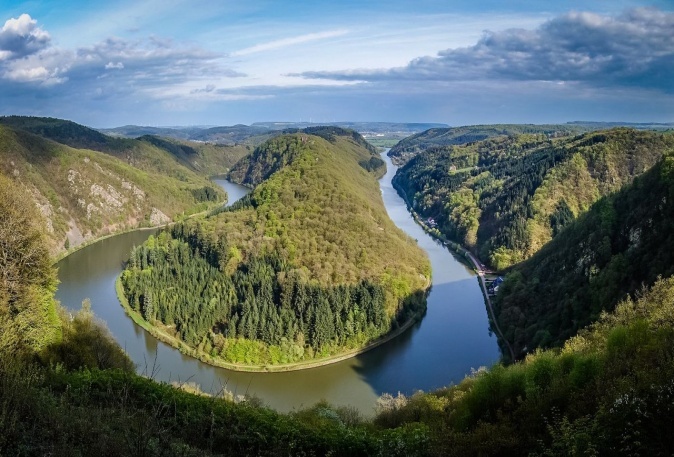 1. Опираясь на текст и изображение-картинку к нему, подумайте, какой(ие) синоним(ы) можно подобрать к слову ИЗЛУЧИНА?А. ИзвилинаБ. КасательнаяВ. ЗигзагГ. Колено____________________________________________________________________________________________________________________________________2. Назовите реку(и) Ярославской областиА. ВолгаБ. КостромаВ. СитьГ. Молога3. Назовите реку(и) Переславского районаА. СольбаБ. ТрубежВ. КоторосльГ.Шаха4.  Переславль-Залесский - старинный русский город, в котором сохранились следы глубокой старины...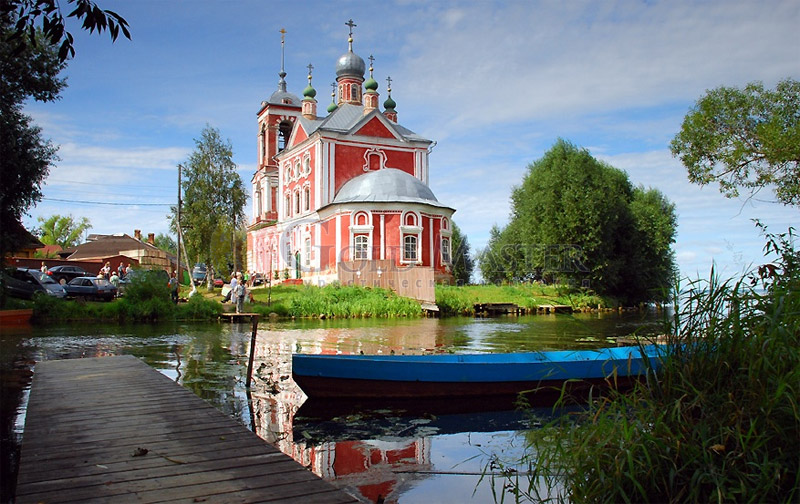 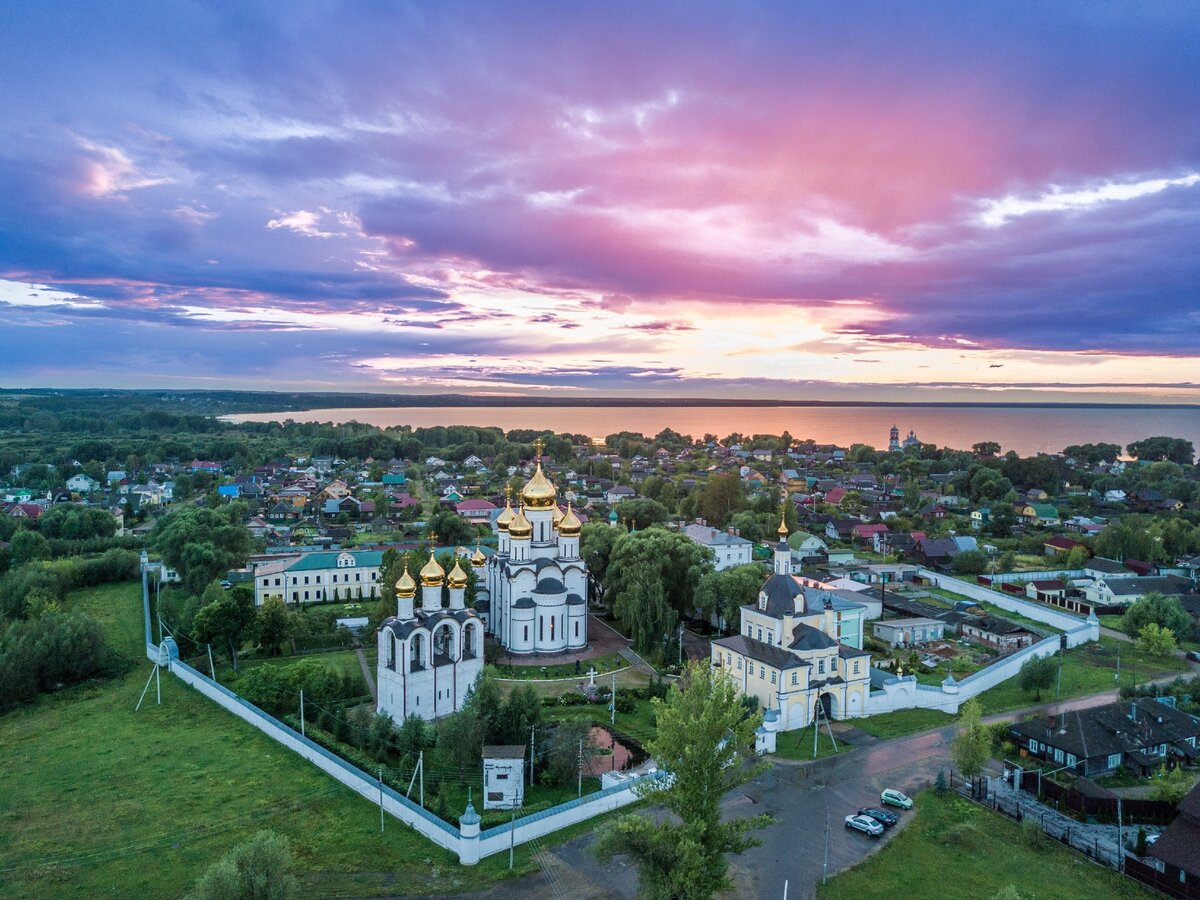  Чтобы пригласить туристов полюбоваться красотой природы и достопримечательностями Переславля-Залесского, придумайте и запишите рекламу о неповторимости родного края______________________________________________________________________________________________________________________________________________________________________________________________________